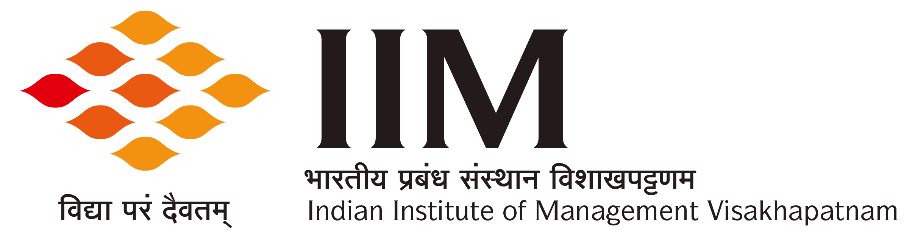 Indian Institute of Management VisakhapatnamGambheeram Village, Anandapuram Mandal, Visakhapatnam – 531 163  e-mail: postdoctoralprogram-office@iimv.ac.inAPPLICATION FORMATNotes: The applicant shall be a PhD or equivalent. Those who DO NOT qualify for PhD Degree by the date of the joining, will not be considered.  All qualifications must be recognized in law.If CGPA, both acquired and max. possible CGPA should be mentioned. If CGPA, percentage equivalence should be quoted, as per the respective degree-granting institution norms.Notes:Only full-time experience should be mentioned. Experience should not overlap.Only post-PhD experience details should be given. “Self-employment” shall not be counted as experience.(*) = Both obtained, and max. possible ratings should be mentioned.11. Have you faced, in your educational and/or work career –(i)  Any disciplinary/penal action by the employer?      			YES    /    NO       (including, but not limited to extension of probation,          postponement of increment, demotion etc.)  (ii) Any action by any law-enforcement agency in India/abroad?  	YES    /    NO	If the answer to any of the above is “YES”, full details must be furnished.12. Professional References (3); At least one out of the two References MUST be from academic institutions. <Name, Designation, Organization, E-mail ID, Mobile No.><Name, Designation, Organization, E-mail ID, Mobile No.>13. Statement of Purpose (Max. 2000 words): 14. Any other information you wish to highlight (Max. 500 words):15. Declaration:I hereby declare that all the statements/particulars made/furnished in this application are true, complete and correct to the best of my knowledge and belief. I also fully understand that in the event of any information furnished being found false, incomplete or incorrect at any stage, my application/candidature is liable to be summarily rejected and if I am already appointed, my services are liable to be terminated from the post, without any notice and without prejudice to any other legal/penal action that the Institute may initiate, as deemed fit.Signature of the applicant(Name of the applicant)Date:Place:o0oApplication for the Post-Doctoral Fellowship ProgramArea applying for [select tick () only one most applicable Area]:[Only one Area, which may be the most applicable to the candidate, should be selected. If multiple Areas are selected, the application is liable to be rejected].------------------------------------------------------------------------------------------------------------------------------------Only Indian nationals should apply.Please use the format given below only and provide complete data. Use additional sheets as needed and reference them suitably. All information furnished MUST be based on supporting documentation.At this stage of application, please DO NOT attach/submit copies of any certificates / supporting documentation. Such proof would be sought later, ONLY from short-listed applicants.1. Personal DetailsFull Name (In capital letters, with surname in the end):Date of Birth (dd/mm/yyyy): Contact Address with PIN/Zip Code:Contact Phone Number:                                                             E-mail:Gender:                                                    Nationality:                                          Marital Status:Category:SC              ST            OBC                 Differently abled Person             EWS                       ☐ GENERAL2. EDUCATIONAL QUALIFICATIONS (in reverse chronological order):2. EDUCATIONAL QUALIFICATIONS (in reverse chronological order):2. EDUCATIONAL QUALIFICATIONS (in reverse chronological order):2. EDUCATIONAL QUALIFICATIONS (in reverse chronological order):2. EDUCATIONAL QUALIFICATIONS (in reverse chronological order):2. EDUCATIONAL QUALIFICATIONS (in reverse chronological order):2. EDUCATIONAL QUALIFICATIONS (in reverse chronological order):2. EDUCATIONAL QUALIFICATIONS (in reverse chronological order):2. EDUCATIONAL QUALIFICATIONS (in reverse chronological order):S.No.Examination Academic TitleUniversity/InstitutionMainSubjectsYear of Passing% of Marks orCGPAClass /DivisionDistinctions(if any) 1.Doctoral level:2.Post-Graduation(Master’s):3.Professional Qualification: [Other than (2) above. Please specify]4.Graduation:(Bachelor’s Degree)5.Higher-Secondary /Class XII:6.Matriculation /Secondary School / Class X:3. TOPIC OF PhD/ EQUIVALENT4. FULL TIME WORK EXPERIENCE (in reverse chronological order):4. FULL TIME WORK EXPERIENCE (in reverse chronological order):4. FULL TIME WORK EXPERIENCE (in reverse chronological order):4. FULL TIME WORK EXPERIENCE (in reverse chronological order):4. FULL TIME WORK EXPERIENCE (in reverse chronological order):4. FULL TIME WORK EXPERIENCE (in reverse chronological order):S.No.EmployerDuration of ServiceDuration of ServiceDesignation, Pay-level and AGP-Academic Grade Pay (if applicable)Key Result AreasKey Result AreasS.No.EmployerFrom(MM/YY)To(MM/YY)Designation, Pay-level and AGP-Academic Grade Pay (if applicable)Key Result AreasKey Result Areas5. COURSES TAUGHT (IN THE PAST THREE YEARS)5. COURSES TAUGHT (IN THE PAST THREE YEARS)5. COURSES TAUGHT (IN THE PAST THREE YEARS)5. COURSES TAUGHT (IN THE PAST THREE YEARS)5. COURSES TAUGHT (IN THE PAST THREE YEARS)5. COURSES TAUGHT (IN THE PAST THREE YEARS)5. COURSES TAUGHT (IN THE PAST THREE YEARS)5. COURSES TAUGHT (IN THE PAST THREE YEARS)S.No.InstitutionCourse TitleLevel (Bachelor’s/Master’s/Doctoral)YearNumberof studentsfor the CourseNo. of Contact Hours of Teaching in the CourseStudents’rating (*)of faculty6. RESEARCH PAPERS PUBLISHED 6. RESEARCH PAPERS PUBLISHED 6. RESEARCH PAPERS PUBLISHED 6. RESEARCH PAPERS PUBLISHED 6. RESEARCH PAPERS PUBLISHED 6. RESEARCH PAPERS PUBLISHED 6. RESEARCH PAPERS PUBLISHED 6. RESEARCH PAPERS PUBLISHED 6. RESEARCH PAPERS PUBLISHED 6. RESEARCH PAPERS PUBLISHED 6. RESEARCH PAPERS PUBLISHED 6. RESEARCH PAPERS PUBLISHED S. No.JournalISSN No.Journal Rank / CategoryList /Source for the Rank / CategoryTitle of the PaperWhether first / sole author? (Yes/No)No. of authorsMonth & Year ofPublicationVol.No.IssueNo.7. CASE STUDIES AUTHORED IN THE PAST THREE YEARS 7. CASE STUDIES AUTHORED IN THE PAST THREE YEARS 7. CASE STUDIES AUTHORED IN THE PAST THREE YEARS 7. CASE STUDIES AUTHORED IN THE PAST THREE YEARS 7. CASE STUDIES AUTHORED IN THE PAST THREE YEARS 7. CASE STUDIES AUTHORED IN THE PAST THREE YEARS S.No.PublisherTitle of the CaseWhether first/sole author? (Yes/No)No. of authorsMonth & Year ofPublication8. BOOKS / BOOK CHAPTERS ETC.8. BOOKS / BOOK CHAPTERS ETC.8. BOOKS / BOOK CHAPTERS ETC.8. BOOKS / BOOK CHAPTERS ETC.8. BOOKS / BOOK CHAPTERS ETC.8. BOOKS / BOOK CHAPTERS ETC.8. BOOKS / BOOK CHAPTERS ETC.8. BOOKS / BOOK CHAPTERS ETC.8. BOOKS / BOOK CHAPTERS ETC.S. No.Title of the Book / ChapterISBN No.Authored (or) EditedWhether first/ sole author? (Yes/No)No. of authorsPublisherYear of PublicationYear ofLatestReprint9. PAPERS PRESENTED IN CONFERENCES / SEMINARS / COLLOQUIA (IN THE PAST FIVE YEARS)9. PAPERS PRESENTED IN CONFERENCES / SEMINARS / COLLOQUIA (IN THE PAST FIVE YEARS)9. PAPERS PRESENTED IN CONFERENCES / SEMINARS / COLLOQUIA (IN THE PAST FIVE YEARS)9. PAPERS PRESENTED IN CONFERENCES / SEMINARS / COLLOQUIA (IN THE PAST FIVE YEARS)9. PAPERS PRESENTED IN CONFERENCES / SEMINARS / COLLOQUIA (IN THE PAST FIVE YEARS)9. PAPERS PRESENTED IN CONFERENCES / SEMINARS / COLLOQUIA (IN THE PAST FIVE YEARS)9. PAPERS PRESENTED IN CONFERENCES / SEMINARS / COLLOQUIA (IN THE PAST FIVE YEARS)9. PAPERS PRESENTED IN CONFERENCES / SEMINARS / COLLOQUIA (IN THE PAST FIVE YEARS)S.No.Title of the EventTitle of the PaperWhether first / sole author? (Yes/No)No. of authorsMonth & YearOrganizerPlace10. AWARDS/ REWARDS / RECOGNITIONS / PROFESSIONAL AFFILIATIONS10. AWARDS/ REWARDS / RECOGNITIONS / PROFESSIONAL AFFILIATIONS10. AWARDS/ REWARDS / RECOGNITIONS / PROFESSIONAL AFFILIATIONS10. AWARDS/ REWARDS / RECOGNITIONS / PROFESSIONAL AFFILIATIONSS.No.Appointing / Nominating / Recognizing BodyMonth &YearBrief details of Award / Reward / Recognition etc.